One Call AwayCharlie PuthINTRO:  / 1 2 3 4 /I'm only [C] one [G] call a-[Am]wayI'll be there to [F] save [C] the [G] daySuperman got [C] no-[G] thing on [Am] meI'm only [F] one [G7sus2] call a-[C]way[Am] Call me, [G] baby, if you [C] need a [F] friend[Am] I just [G] wanna give you [C] love[F] C'mon, c'mon, c'mon[Am] Reaching [G] out to you, [C] so take a [F] chance[F] No matter where you go[G] You know you're not aloneI'm only [C] one [G] call a-[Am7]wayI'll be there to [F] save [Am7] the [Gsus2] daySuper-[G]man got [C] no-[G]thing on [Am7] meI'm only [F] one [G7sus2] call a-[C]way[Am] Come a-[G]long with me and [C] don't be [F] scared[Am] I just [G] wanna set you [C] free[F] C'mon, c'mon, c'mon[Am] You and [G] me can make it [C] any-[F]whereFor [Am] now, we can [G] stay here for a [C] while [F]'Cause you [Am] know, I just [G] wanna see you [C] smile [F][Am] No matter where you [F] go[G] You know you're not aloneI'm only [C] one [G] call a-[Am7]wayI'll be there to [F] save [Am7] the [Gsus2] daySuper-[G]man got [C] no-[G]thing on [Am7] meI'm only [F] one [G7sus2] call a-[C]wayAnd when you're [F] weak [Am] I'll be [G] strongI'm gonna [F] keep [Am] holding [G] onNow don't you [F] worry, it [Am] won't be [G] longDarling, and when you [F] feel like hope is [Am] goneJust [G] run into my armsI'm only [C] one [G] call a-[Am]wayI'll be there to [F] save [C] the [G] daySuperman got [C] no-[G]thing on [Am] meI'm only [F] one, I'm [G] only [C] one [G] call [Am7] awayI'll be there to [F] save [Am7] the [Gsus2] daySuper-[G]man got [C] no-[G]thing on [Am7] meI'm only [F] one [G7sus2] call [C] awayI'm only [F] one [G7sus2] call [C] away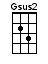 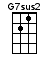 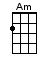 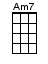 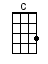 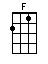 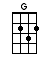 